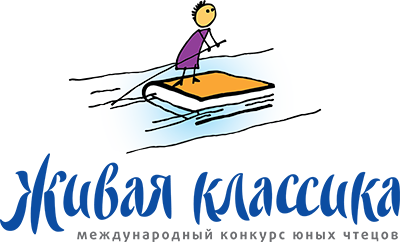 Неделя «Живой классики» в библиотеке МКОУ «СОШ № 1 им. В.П. Леонова ст. Зеленчукской»Содержание события: Презентация Всероссийского конкурса юных чтецов «Живая классика» для обучающихся 5-10 классов.Презентация книг из библиотечного фонда.Библиотечная книжная выставка произведений, рекомендуемых для прочтения на   конкурсе.Всероссийский конкурс юных чтецов «Живая классика» — соревновательное мероприятие по чтению вслух (декламации) отрывков из прозаических произведений российских и зарубежных писателей.         В Конкурсе могут принимать участие учащиеся 5-11 классов учреждений общего и дополнительного образования не старше 17 лет на момент проведения отборочных туров всероссийского финала конкурса (май 2018 г.).         Конкурс проводится с 2011 года.        Участие в Конкурсе является бесплатным.Обязательным условием участия в конкурсе является регистрация участника на официальном сайте конкурса www.youngreaders.ru.Конкурс проводится в три этапа.ПЕРВЫЙ ЭТАП – школьный.Место проведения – школы, учреждения дополнительного образования.Срок проведения: с 1 по 28 февраля 2018 года.ВТОРОЙ ЭТАП – районный.Место проведения – районные детские библиотеки, культурные центры, муниципальные учреждения дополнительного образования или органа управления образованием.Срок проведения: с 1 по 15 марта 2018 года. ТРЕТИЙ ЭТАП – региональный.Место проведения – библиотеки, книжные магазины, культурные центры, учреждения дополнительного образования или органа управления образованием.Срок проведения: с 25 марта по 10 апреля 2018 года. ВСЕРОССИЙСКИЙ ФИНАЛ.Отборочные туры.Место проведения – Международный детский центр «Артек».Срок проведения: май 2018 года.  Суперфинал.Место проведения – Москва.Срок проведения: 3-6 июня 2018 года.Рекомендательный список произведений для конкурса «Живая классика»Николай Носов. «Тридцать зёрен».Николай Носов. «Живое пламя» Лия Гераскина. «В стране невыученных уроков»Андрей Саломатов. «Фантастические рассказы»Евгения Ярцева. «Лето – лучшая пора»Ирина Пивоварова. «Однажды Катя с Манечкой»Юрий Олеша. «Три Толстяка»Антуан де Сент-Экзюпери. «Маленький принц»Евгений Шварц. «Сказка о потерянном времени»Кир Булычёв. «Сто лет тому вперёд»Валерий Медведев. «Баранкин, будь человеком» Виталий Закруткин. «Матерь человеческая»Николай Сладков. «Медовый дождь»Анатолий Алексин. «Раздел имущества»Михаил Булгаков. «Мастер и Маргарита»Вениамин Каверин. «Два капитана»Валентин Катаев. «Сын полка»М. Горький. «Сказки об Италии»Валентин Распутин. «Уроки французского»Виктор Астафьев. «Последний поклон»Борис Горбатов. «Непокорённые»Эммануил Казакевич. «Звезда»